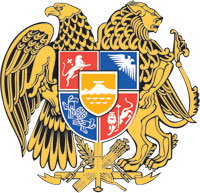 GOVERNMENT OF THE REPUBLIC OF ARMENIADECISIONNo 104-N of 8 February 2018ON MAKING AMENDMENTS AND SUPPLEMENTS TO 
DECISION OF THE GOVERNMENT OF THE REPUBLIC OF ARMENIA 
No 526-N of 4 MAY 2017--------------------------------------------------------------------------------------------------------------The Government of the Republic of Armenia hereby decides to:1.	Make the following amendments and supplements to the decision of the Government of the Republic of Armenia No 526-N of 4 May 2017 "On approving the procedure for organisation of the procurement process and repealing the decision of the Government of the Republic of Armenia No 168-N of 10 February 2011":(1)	the words "points 1, 4, 6, 7, 8, 12, 16" in the preamble shall be replaced with the words "points 1, 4, 6, 7, 8, 12, 16, 17";(2)	in the procedure approved by sub-point 1 of point 1 of the decision:a.	the second sentence of paragraph "a" of sub-point 1 of point 21 shall read as follows:"In case of procurement of goods the necessity to submit information on the trademark proposed by the first ranked bidder, the producer, the country of origin and the necessity to submit the certificate of compliance during the contract implementation phase shall also be indicated, where these are applicable for the given goods. Moreover, no certificate of the country of origin shall be required from the bidder having concluded the contract during the contract implementation phase”,b.	the words "technical control and" in paragraph "b" of sub-point 1 of point 21 shall be replaced with the words "technical control, as well as vocational training or",c.	sub-point 1 of point 21 shall be supplemented with a new "h" paragraph which reads as follows:"h.	the time limit for the supply of goods provided for by the contract to be concluded, and in case of supply in instalments, the time limit for the first instalment must be fixed at least 20 calendar days calculated from the day when the requirement for performance of obligations and exercise of rights by the parties provided for by the contract takes into effect, except for the case, where the selected bidder agrees to supply the goods within a shorter time limit. This paragraph shall not apply in case of applying the method of single source procurement:",d.	the list provided for by sub-point 4 of point 23 shall be supplemented with new points 23-30 which read as follows:e.	the word "thirty" in paragraph "c" of sub-point "5" of point 23 shall be replaced with the number "40",f.	the words "in cases envisaged by the invitation — " in sub-point "d" of sub-point 1 of point 32 shall be added before the words "a bid security",g.	paragraph "f" of sub-point 1 of point 32 shall read as follows:"f.	in case of procurement of goods, a statement confirmed by him or her on compliance of the proposed goods with the technical specification envisaged by the invitation, provided that in case of being declared a first ranked bidder, he or she shall submit the technical specifications of the goods, and in cases envisaged by the invitation — also the proposed trademark, the name of the producer, the country of origin (hereinafter referred to as the full description of the goods) as prescribed by the invitation,",h.	the forth sentence of sub-point 2 of point 32 shall read as follows:"The evaluation and comparison of the price proposals of the bidders shall be performed without calculating the amount of tax referred to in this sub-point. Moreover, the bid of the bidder shall not be subject to rejection, where:a.	the columns “proposed price value” and “value added tax” are filled in only with figures, and the total price column — both with letters and figures or only letters,b.	there is an inconsistency between the amounts expressed in letters or figures in the columns “proposed price value” and “value added tax”, but the total sum of any of the amounts expressed in letters or figures corresponds to the amount expressed in letters in the total price column,c.	the number of the lot in the price proposal of the bidder is indicated wrongly, whereas the name of the subject of procurement is filled in correctly.",i.	sub-point 9 of point 32 shall read as follows:"9.	where the estimated price of the goods, works or services subject to procurement within the framework of this procedure does not exceed the seventy-fold of the procurement base unit, the bid security shall not be submitted. Where the estimated price of the goods, works or services subject to procurement within the framework of this procedure exceeds the seventy-fold of the procurement base unit, the bid security shall be submitted in the form of bank guarantee or cash, the amount of which equals to five percent of the bidder’s price proposal. Moreover, where the bidder has submitted the bid security in an amount exceeding the amount prescribed by this sub-point, the bid shall be considered as complying with the requirements of the invitation and shall not be subject to rejection;",j.	the words "the imprint of which must be visible on the document" shall be deleted from sub-point 12 of point 32,k.	the third sentence of paragraph "a" of sub-point 18 of point 32 shall read as follows:"Where the total sum exceeds the seventy-fold of the procurement base unit but the price proposals submitted for the lots separately do not exceed that amount, no bid security shall be submitted,",l.	point 32 shall be supplemented with new sub-points 19, 20, 21 and 22 which read as follows:"(19)	where the bidder has been enrolled in the lists provided for by parts 5 and 6 of part 1 of Article 6 of the Law following the day of submission of the bid, his or her given bid shall not be subject to rejection;(20)	where the statements of the bidder submitted in the bid on the right of participation in the procurement envisaged by the invitation and (or) on meeting the qualification criteria are qualified as not corresponding to reality, or the bidder or the first ranked bidder fails to submit — in the manner and within the time limits prescribed by this invitation — the documents provided for by the invitation, the fact shall be deemed to be a violation of the obligation undertaken within the framework of the procurement process;(21)	where the procurement procedure is organised on the basis of part 6 of Article 15 of the Law, the bidder shall not submit a bid security;(22)	the evaluation of the bids shall be conducted within at most five days from the day of expiry of the deadline for submission thereof, and the evaluation of the documents submitted by the first ranked bidder — within at most ten working days from the day of submission thereof. Where the quantity of lots of the procurement procedure exceeds seventy-five lots, the evaluation of the bids shall be conducted within at most twelve working days from the day of expiry of the deadline for submission thereof, and the evaluation of the documents submitted by the first ranked bidder — within at most seventeen working days from the day of submission thereof",m.	the numbers "10, 12" shall be added in sub-point 17 of point 33 after the number "3" and the number "18" shall be added after the number "14",n.	the words "or the procurement is carried out on the basis of part 6 of Article 15 of the Law" shall be added after the words "of the given procurement" in the second sentence of sub-point 5 of point 40,o.	the words "On the first working day following the end of the bid opening session" in point 43 shall be replaced with the words "No later than on the first working day following the end of the bid opening session",p.	point 45 shall be supplemented with new sentences which read as follows:"The additional information shall be submitted both by the first ranked bidder by submitting the written information received from the committee, to the evaluation commission and in the form of new information delivered by the committee. Moreover, no repeated inquiry shall be made to the committee by the evaluation commission or the secretary.",q.	point 47 shall be supplemented with new sentences which read as follows:“The inconsistency detected with respect to the qualification criterion “financial resources” may be corrected both by the first ranked bidder by submitting the written information received from the committee, to the evaluation commission and in the form of new information delivered by the committee. Moreover, no repeated inquiry shall be made to the committee by the evaluation commission or the secretary.",r.	sub-point 4 of point 69 shall read as follows:"(4) the bidder shall submit the bid as prescribed by the prequalification notice, which shall be evaluated within at most three working days from the day of expiry of the deadline for submission of bids.",s.	the words "a bid security in the form of a unilateral statement — penalty or cash" shall be deleted from paragraph "c" of sub-point 1 of point 71,t.	point 85 shall be supplemented with a new "4" sub-point which reads as follows:"(4) the time limit for evaluation of the bids of bidders, which may not exceed thirty working days. Moreover, the calculation of the time limit shall be carried out from the day of expiry of the deadline for submission of bids.",u.	The words "on satisfying the appeal" in point 118 shall be replaced with the words "on satisfying the appeal, including partially satisfying the appeal".(2)	The requirements of this Decision shall not extend to procurement processes initiated prior to entry into force of this Decision and to yet incomplete procurement processes, as well as to concluded contracts and contracts in effect.(3)	This Decision shall enter into force on the tenth day of its official promulgation.(23)	Ensuring the implementation of forensic medical examinations and genetic examinations based on the decisions of law enforcement authorities of the Republic of Armenia — examinations of corpses aimed at revealing the causes of deaths, living persons, materials of biological origin24.	Technical support to analytical activities related to the statistical reports of the healthcare sector of the Republic of Armenia25.	Services on drawing up the report on the national health accounts26.	Services on drawing up the annual report on evaluation of the effectiveness of the healthcare sector of the Republic of Armenia27.	Services on drafting of normative documents pertaining to the healthcare field28.	Services addressing the Strategy on fight against smoking and the Action Plan for implementation of that Strategy29.	Services on mapping the healthcare systems of marzes of the Republic of Armenia and Yerevan city30.	Services on certification of professional activities in the healthcare fieldPRIME MINISTER 
OF THE REPUBLIC OF ARMENIAK. KARAPETYAN13 February 2018Yerevan